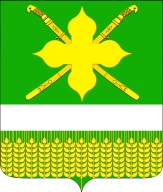 АДМИНИСТРАЦИЯ КИРПИЛЬСКОГО СЕЛЬСКОГО ПОСЕЛЕНИЯ УСТЬ-ЛАБИНСКОГО РАЙОНАП О С Т А Н О В Л Е Н И Еот 21.08. 2017г.  								№ 95ст. КирпильскаяОб установлении порядка определения цены земельных участков, находящихся в муниципальной собственности Кирпильского сельского поселения Усть-Лабинского района при заключении договоров купли-продажи земельных участков без проведения торгов на территории Кирпильского сельского поселения Усть-Лабинского районаВ соответствии со статьей 39.4 Земельного кодекса Российской Федерации, Федеральным законом от 25 октября 2001 года № 137-ФЗ "О введении в действие Земельного кодекса Российской Федерации", Законом Краснодарского края от 5 ноября 2002 года № 532-КЗ "Об основах регулирования земельных отношений в Краснодарском крае" при заключении договоров купли-продажи земельных участков без проведения торгов на территории Краснодарского края", на территории Краснодарского края постановляю:1. Утвердить Порядок определения цены земельных участков, находящихся в муниципальной собственности Кирпильского сельского поселения Усть-Лабинского района при заключении договоров купли-продажи земельных участков без проведения торгов на территории Кирпильского сельского поселения Усть-Лабинского района согласно приложению к настоящему постановлению.2. Постановление администрации Кирпильского сельского поселения Усть-Лабинского района от 03 августа 2016 г. № 185 «Об установлении порядка определения цены земельных участков, находящихся в муниципальной собственности Кирпильского сельского поселения Усть-Лабинского района при заключении договоров купли-продажи земельных участков без проведения торгов на территории Кирпильского сельского поселения Усть-Лабинского района» признать утратившим силу.3. Ведущему специалисту общего отдела администрации Кирпильского сельского поселения Усть-Лабинского района (Павлова) обнародовать настоящее постановление и разместить на официальном сайте Кирпильского сельского поселения Усть-Лабинского района в сети «Интернет».4. Контроль за выполнением настоящего постановления возложить на главу Кирпильского сельского поселения Усть-Лабинского района С.А.Запорожского. 5. Настоящее постановление вступает в силу со дня его официального обнародования.Глава Кирпильского сельскогопоселения Усть-Лабинского района					С.А.ЗапорожскийПриложениек постановлению администрации Кирпильского сельского поселенияУсть-Лабинского районаот 21.08.2017 года № 95Порядокопределения цены земельных участков, находящихся в муниципальной собственности Кирпильского сельского поселения Усть-Лабинского района при заключении договоров купли-продажи земельных участков без проведения торгов на территории Кирпильского сельского поселения Усть-Лабинского районаОбщие положения1.1. Настоящий Порядок разработан в соответствии со статьей 39.4 Земельного кодекса Российской Федерации, Федеральным законом от 25 октября 2001 года № 137-ФЗ "О введении в действие Земельного кодекса Российской Федерации", Законом Краснодарского края от 5 ноября 2002 года № 532-КЗ "Об основах регулирования земельных отношений в Краснодарском крае" и направлен на урегулирование отношений по определению цены земельных участков, находящихся в муниципальной собственности Кирпильского сельского поселения Усть-Лабинского района (далее - земельные участки), при заключении договоров купли-продажи земельных участков без проведения торгов на территории Кирпильского сельского поселения Усть-Лабинского района.1.2. При заключении договора купли-продажи земельного участка без проведения торгов цена такого земельного участка не может превышать его кадастровую стоимость или иной размер цены земельного участка, если он установлен федеральным законом.1.3. Иностранным гражданам, лицам без гражданства, иностранным юридическим лицам земельные участки, находящиеся в государственной или муниципальной собственности, предоставляются в собственность исключительно за плату, размер которой устанавливается в соответствии с Земельным Кодексом РФ.2. Порядок определения цены за земельные участки, за исключением земельных участков, на которых расположены здания, сооружения2.1. В случае продажи земельных участков на территории Кирпильского сельского поселения Усть-Лабинского района без проведения торгов цена таких земельных участков определяется в следующем порядке:1) за земельные участки, образованные из земельного участка, предоставленного в аренду для комплексного освоения территории (за исключением земельных участков, образованных из земельного участка, предоставленного юридическому лицу, заключившему договор о комплексном освоении территории в целях строительства жилья экономического класса, в аренду для комплексного освоения территории в целях строительства такого жилья), лицу, с которым в соответствии с Градостроительным кодексом Российской Федерации заключен договор о комплексном освоении территории, если иное не предусмотрено подпунктами 2 и 4 пункта 2 статьи 39.3 Земельного кодекса Российской Федерации:для целей жилищного строительства- по цене, равной 3 процентам кадастровой стоимости земельного участка;в иных случаях - по кадастровой стоимости.1.1) земельных участков, образованных из земельного участка, предоставленного по договору аренды или договору безвозмездного пользования в целях комплексного освоения территории, заключенных в соответствии с Федеральным законом от 24 июля 2008 года N 161-ФЗ "О содействии развитию жилищного строительства" - в размере кадастровой стоимости земельного участка;2) за земельные участки, образованные из земельного участка, предоставленного некоммерческой организации, созданной гражданами, для комплексного освоения территории в целях индивидуального жилищного строительства (за исключением земельных участков, отнесенных к имуществу общего пользования), членам этой некоммерческой организации или, если это предусмотрено решением общего собрания членов этой некоммерческой организации, этой некоммерческой организации - в размере кадастровой стоимости земельного участка;3) за земельные участки, образованные из земельного участка, предоставленного некоммерческой организации, созданной гражданами, для ведения садоводства, огородничества, дачного хозяйства (за исключением земельных участков, отнесенных к имуществу общего пользования), членам этой некоммерческой организации - в размере кадастровой стоимости земельного участка;4) за земельные участки, образованные в результате раздела земельного участка, предоставленного некоммерческой организации, созданной гражданами, для комплексного освоения территории в целях индивидуального жилищного строительства и относящегося к имуществу общего пользования, этой некоммерческой организации - по цене, равной 3 процентам кадастровой стоимости земельного участка;5) за земельные участки, образованные в результате раздела земельного участка, предоставленного юридическому лицу для ведения дачного хозяйства и относящегося к имуществу общего пользования, указанному юридическому лицу - по цене, равной 3 процентам кадастровой стоимости земельного участка;6) за земельные участки, на которых расположены здания, сооружения, собственникам таких зданий, сооружений либо помещений в них в случаях, предусмотренных статьей 39.20 Земельного кодекса Российской Федерации от 25 октября 2001 г. N 136-ФЗ - цена таких земельных участков определяется в размере их кадастровой стоимости, за исключением земельных участков, предоставленных гражданам для индивидуального жилищного, гаражного строительства, ведения личного подсобного хозяйства в границах населенного пункта, садоводства, дачного хозяйства, на которых расположены здания, сооружения, цена за которые определяется в десятикратном размере ставки земельного налога за единицу площади земельного участка, но не более кадастровой стоимости земельного участка или иного размера цены земельного участка, если он установлен федеральным законом;7) за земельные участки, находящиеся в постоянном (бессрочном) пользовании юридических лиц, указанным юридическим лицам, за исключением лиц, указанных в пункте 2 статьи 39.9 Земельного кодекса Российской Федерации от 25 октября 2001 г. N 136-ФЗ - в размере кадастровой стоимости земельного участка;8) за земельные участки крестьянскому (фермерскому) хозяйству или сельскохозяйственной организации в случаях, установленных Федеральным законом "Об обороте земель сельскохозяйственного назначения" - в размере 15 процентов кадастровой стоимости земельного участка; 9) за земельные участки, предназначенные для ведения сельскохозяйственного производства и переданных в аренду гражданину или юридическому лицу, этому гражданину или этому юридическому лицу по истечении трех лет с момента заключения договора аренды с этим гражданином или этим юридическим лицом либо передачи прав и обязанностей по договору аренды земельного участка этому гражданину или этому юридическому лицу при условии отсутствия у уполномоченного органа информации о выявленных в рамках государственного земельного надзора и неустраненных нарушениях законодательства Российской Федерации при использовании такого земельного участка в случае, если этим гражданином или этим юридическим лицом заявление о заключении договора купли-продажи такого земельного участка без проведения торгов подано до дня истечения срока указанного договора аренды земельного участка - по кадастровой стоимости земельных участков;10) за земельные участки гражданам для индивидуального жилищного строительства, ведения личного подсобного хозяйства в границах населенного пункта, садоводства, дачного хозяйства, гражданам или крестьянским (фермерским) хозяйствам для осуществления крестьянским (фермерским) хозяйством его деятельности в соответствии со статьей 39.18 Земельного кодекса Российской Федерации от 25 октября 2001 г. N 136-ФЗ - в размере кадастровой стоимости земельного участка.3. Особенности определения цены земельных участков, на которых расположены здания, сооружения, при продаже их собственникам таких зданий, сооружений либо помещений в них3.1. В случае продажи земельных участков, на которых расположены здания, сооружения, собственникам таких зданий, сооружений либо помещений в них в соответствии со статьей 39.20 Земельного кодекса Российской Федерации цена таких земельных участков определяется в размере их кадастровой стоимости, за исключением земельных участков, предоставленных гражданам для индивидуального жилищного, гаражного строительства, ведения личного подсобного хозяйства в границах населенного пункта, садоводства, дачного хозяйства, на которых расположены здания, сооружения, цена за которые определяется в следующем порядке:в сельском поселении - в десятикратном размере ставки земельного налога за единицу площади земельного участка, но не более кадастровой стоимости земельного участка или иного размера цены земельного участка, если он установлен федеральным законом.3.2. Собственники зданий, строений, сооружений приобретают в собственность находящиеся у них на праве аренды земельные участки по цене, равной 2,5 процента кадастровой стоимости земельного участка, в случаях, если:в период со дня вступления в силу Федерального закона от 25 октября 2001 года № 137-ФЗ "О введении в действие Земельного кодекса Российской Федерации" до 1 июля 2012 года в отношении таких земельных участков осуществлено переоформление права постоянного (бессрочного) пользования на право аренды;такие земельные участки образованы из земельных участков, указанных в абзаце втором настоящего пункта.3.3. Граждане и юридические лица, право собственности которых на многолетние насаждения зарегистрировано в соответствии с Федеральным законом от 21 июля 1997 года № 122-ФЗ "О государственной регистрации прав на недвижимое имущество и сделок с ним" до дня вступления в силу Федерального закона от 4 декабря 2006 года № 201-ФЗ "О введении в действие Лесного кодекса Российской Федерации", приобретают земельные участки, на которых находятся указанные многолетние насаждения, в собственность по цене, установленной абзацем третьим пункта 3.1 настоящего раздела.Ведущий специалист общегоотдела администрации Кирпильского сельского поселенияУсть-Лабинского района					Г.В.Павлова